It is important that your grant is used effectively and based on school need. The Education Inspection Framework makes clear there will be a focus on ‘whether leaders and those responsible for governors all understand their respective roles and perform these in a way that enhances the effectiveness of the school’.Under the Quality of Education Ofsted inspectors consider:Intent - Curriculum design, coverage and appropriatenessImplementation - Curriculum delivery, Teaching (pedagogy) and AssessmentImpact - Attainment and progressTo assist schools with common transferable language this template has been developed to utilise the same three headings which should make your plans easily transferable between working documents.Schools     must     use     the      funding      to      make      additional      and      sustainable      improvements to    the    quality    of    Physical    Education,    School     Sport     and     Physical     Activity     (PESSPA) they offer. This means that you should use the Primary PE and sport premium to:Develop or add to the PESSPA activities that your school already offerBuild capacity and capability within the school to ensure that improvements made now will benefit pupils joining the school in future yearsThe Primary PE and sport premium should not be used to fund capital spend projects; the school’s budget should fund these.Pleasevisitgov.ukfortherevisedDfEguidanceincludingthe5keyindicatorsacrosswhichschoolsshoulddemonstrate animprovement.Thisdocumentwillhelpyoutoreviewyourprovisionandtoreportyourspend.DfEencouragesschools to use this template as an effective way of meeting the reporting requirements of the Primary PE and sport premium.We recommend you start by reflecting on the impact of current provision and reviewing the previous spend.Schools are required to publish details of how they spend this funding, including any under-spend from 2019/2020, as well as on the impact it has on pupils’ PE and sport participation and attainment. All funding must be spent by 31st July 2022.We recommend regularly updating the table and publishing it on your website throughout the year. This evidences your ongoing self-evaluation of how you are using the funding to secure maximum, sustainable impact. Final copy must be posted on your website by the end of the academic year and no later than the 31st July 2021. To see an example of how to complete the table please click HERE.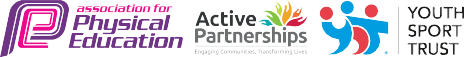 Total amount brought forward from 2021/22£Amount allocated for 2022/2023.£ Total amount of funding for 2022/23. To be spent and reported on by 31st July 2023.£ £39,759.33Meeting national curriculum requirements for swimming and water safety.N.B. Complete this section to your best ability. For example you might have practised safe self-rescue techniques on dry land which you can then transfer to the pool when school swimming restarts.Due to exceptional circumstances priority should be given to ensuring that pupils can perform safe self rescue even if they do not fully meet the first two requirements of the NC programme of studyWhat percentage of your current Year 6 cohort swim competently, confidently and proficiently over a distance of at least 25 metres?N.B. Even though your pupils may swim in another year please report on their attainment on leaving primary school at the end of the summer term 2020.Please see note above70%What percentage of your current Year 6 cohort use a range of strokes effectively [for example, front crawl, backstroke and breaststroke]?Please see note above53 %What percentage of your current Year 6 cohort perform safe self-rescue in different water-based situations?53%Schools can choose to use the Primary PE and sport premium to provide additional provision for swimming but this must be for activity over and above the national curriculum requirements. Have you used it in this way?Yes – 1 week intense swim for children who will be in leaving Year 6 at the end of the 2021-22 school year.Academic Year: 22/23Total fund allocated: Date Updated:Date Updated:Key indicator 1: The engagement of all pupils in regular physical activity – Chief Medical Officers guidelines recommend that primary school pupils undertake at least 30 minutes of physical activity a day in schoolKey indicator 1: The engagement of all pupils in regular physical activity – Chief Medical Officers guidelines recommend that primary school pupils undertake at least 30 minutes of physical activity a day in schoolKey indicator 1: The engagement of all pupils in regular physical activity – Chief Medical Officers guidelines recommend that primary school pupils undertake at least 30 minutes of physical activity a day in schoolKey indicator 1: The engagement of all pupils in regular physical activity – Chief Medical Officers guidelines recommend that primary school pupils undertake at least 30 minutes of physical activity a day in schoolPercentage of total allocation:Key indicator 1: The engagement of all pupils in regular physical activity – Chief Medical Officers guidelines recommend that primary school pupils undertake at least 30 minutes of physical activity a day in schoolKey indicator 1: The engagement of all pupils in regular physical activity – Chief Medical Officers guidelines recommend that primary school pupils undertake at least 30 minutes of physical activity a day in schoolKey indicator 1: The engagement of all pupils in regular physical activity – Chief Medical Officers guidelines recommend that primary school pupils undertake at least 30 minutes of physical activity a day in schoolKey indicator 1: The engagement of all pupils in regular physical activity – Chief Medical Officers guidelines recommend that primary school pupils undertake at least 30 minutes of physical activity a day in school%IntentImplementationImplementationImpactYour school focus should be clear what you want the pupils to know and be able to do and aboutwhat they need to learn and toconsolidate through practice:Make sure your actions to achieve are linked to your intentions:Funding allocated:Evidence of impact: what do pupils now know and what can they now do? What has changed?Sustainability and suggested next steps:1) To engage with outside organisations to deliver further physical activity sessions at lunch time, with a focus on the least active children of the school and those with particular additional needs.2) Promote active lifestyle outside of school, predominantly, focussing on walking or cycling to school.3) To engage more children within physical activity during lunch and break times.4) To promote physical activity and healthy lifestyle throughout KS2.(To be rolled out to KS1 after successful completion)5) To engage children in wider physical activity through OAA days. To promote physical health and wellbeing.6)To increase the number of children reaching the expected standard for swimming.In addition to the delivery of afterschool clubs, make contact with external coaching organisations to deliver lunch time clubs.Look at the implementation of the club and its key focus (whether we are engaging all children, the least active or those with additional needs)Delivery of lunch clubs at lunch time every day for the duration of the school year.Have themed weeks in which we celebrate the different ways in which children come in to school (bike, scooter, walking, jogging)To complete a new “layout” and plan for physical activity areas within the playground.To train Year 6 children as “playtime helpers” to engage more KS1 children within physical activity.Payment of playground revamp with painted activity trails to engage children in physical activity at break and lunch time.Employment of a sport and physical activity apprentice to support the delivery of physical activity opportunities at break, lunch and after school.Purchase of EYFS specific PE and sport equipment for use within PE lessons and outside of PE teaching time.Subsidised payment of OAA activities for children throughout KS2.To pay for an additional swimming instructor to increase the number of children in swimming lessons.£5000 after school clubs£250 training and equipment to help train Year 6 “playtime helpers”£3700 Lunch clubs£500£10,000£2400 HELP healthy lifestyle£1000 Development squad, building resilience and wellbeing.£2000£6000£700All children are now involved in physical activity during the school day, outside the actual PE session. This can be seen during lunchtimes and KS1 afternoon break.Welfare staff and TA are all supporting the physical activities and therefore this is sustainableKey indicator 2: The profile of PESSPA being raised across the school as a tool for whole school improvementKey indicator 2: The profile of PESSPA being raised across the school as a tool for whole school improvementKey indicator 2: The profile of PESSPA being raised across the school as a tool for whole school improvementKey indicator 2: The profile of PESSPA being raised across the school as a tool for whole school improvementPercentage of total allocation:Key indicator 2: The profile of PESSPA being raised across the school as a tool for whole school improvementKey indicator 2: The profile of PESSPA being raised across the school as a tool for whole school improvementKey indicator 2: The profile of PESSPA being raised across the school as a tool for whole school improvementKey indicator 2: The profile of PESSPA being raised across the school as a tool for whole school improvement%IntentImplementationImplementationImpactYour school focus should be clear what you want the pupils to know and be able to do and aboutwhat they need to learn and toconsolidate through practice:Make sure your actions to achieve are linked to your intentions:Funding allocated:Evidence of impact: what do pupils now know and what can they now do? What has changed?:Sustainability and suggested next steps:PE and school sport achievements to be celebrated during Whole School assessment so that the profile of PESSPA is raised throughout the school, and to inspire other children to engage with PESSPA.Encourage further intra sport competition to engage children in competitive sporting activities and celebrate sportsmanship and achievementEncourage children to partake in the uptake of new sports clubs delivered by external agencies.To encourage children to enjoy and work hard within sporting endeavours in and out of school- Deliver healthy lifestyle workshops to children and their families to promote health and wellbeing.To ensure that The Roebuck School partakes in a wider number and range of competitive sporting opportunities against other schools.1+4) Implement a sports star of the week for KS1 and KS2 in which they are given a small prize within key stage assemblies. Ensure that there are “sporting values” associated with achieving the award each week and ensure that vocabulary links to these terms are discussed in and out of PE lessons.2) Intra-sports competitions amongst classes in schoolInclude a sporting element to Friday celebration assemblies to link to the intra-school/class competitions in order to celebrate the competition and particularly good sportsmanship and dedication.Purchase equipment that will engage and encourage children to partake in activities that are outside of the usual sporting activities they would partake in and replenish stock for activities that we want to provide more opportunity for.Engage with external organisations to deliver 2x after school clubs ) with a focus on a sporting activity that is not usually taught within schools (Fencing, new age curling, tri-golf etc)To ensure that at least 3 clubs delivered by staff in school have a focus on PE, sport or physical activity and healthy lifestyle.To engage with school games organiser and other bodies within Preston to ensure places are allocated for sporting competitions.To engage with local schools in order to host smaller competitions amongst pupils.£500 prizes to be used for assemblies and future intra-sport competitions£1000Profile raised in schoolChildren who compete in sports outside of school encouraged to bring certificates etc in so we can celebrate in their success.Key indicator 3: Increased confidence, knowledge and skills of all staff in teaching PE and sportKey indicator 3: Increased confidence, knowledge and skills of all staff in teaching PE and sportKey indicator 3: Increased confidence, knowledge and skills of all staff in teaching PE and sportKey indicator 3: Increased confidence, knowledge and skills of all staff in teaching PE and sportPercentage of total allocation:Key indicator 3: Increased confidence, knowledge and skills of all staff in teaching PE and sportKey indicator 3: Increased confidence, knowledge and skills of all staff in teaching PE and sportKey indicator 3: Increased confidence, knowledge and skills of all staff in teaching PE and sportKey indicator 3: Increased confidence, knowledge and skills of all staff in teaching PE and sport%IntentImplementationImplementationImpactYour school focus should be clearMake sure your actions toFundingEvidence of impact: what doSustainability and suggestedwhat you want the pupils to knowachieve are linked to yourallocated:pupils now know and whatnext steps:and be able to do and aboutintentions:can they now do? What haswhat they need to learn and tochanged?:consolidate through practice:1) To offer training to members of staff in EYFS in relation to outdoor learning and teaching of OAA activities within school.2) To develop a curriculum that benefits the children of Roebuck School, with all staff engaged and in unison about its importance.3) To ensure technology is available for the delivery of all aspects of the PE curriculum in order to provide highest quality PE lessons.To provide potential in school training for support staff to help with delivery of curriculum content.To identify key skills to support the delivery of our curriculum and audit those skills to fit beneficially. Ensure that staff are aware of the progressions within the subject and link back to assessment knowledgeTo ensure the sports hall has access to the internet in order to support monitoring and evaluation of lessons, assessment and to provide children with the best opportunity to partake in high quality learning (in collaboration with the use of the CTouch screen and speaker systems for music)£1000£720We have provided external coaches in a range of P.E. topic areas, helping to develop skills in invasion games, net and wall, striking and fielding, dance and gymnasticsThey have supported EYFS staff in OAAPupils in receipt of coaching made good progression of skills and had good subject knowledge of how to perform those skills. Staff reported an improved level of confidence in teaching P.EKey indicator 4: Broader experience of a range of sports and activities offered to all pupilsKey indicator 4: Broader experience of a range of sports and activities offered to all pupilsKey indicator 4: Broader experience of a range of sports and activities offered to all pupilsKey indicator 4: Broader experience of a range of sports and activities offered to all pupilsPercentage of total allocation:Key indicator 4: Broader experience of a range of sports and activities offered to all pupilsKey indicator 4: Broader experience of a range of sports and activities offered to all pupilsKey indicator 4: Broader experience of a range of sports and activities offered to all pupilsKey indicator 4: Broader experience of a range of sports and activities offered to all pupilsIntentImplementationImplementationImpactYour school focus should be clearMake sure your actions toFundingEvidence of impact: what doSustainability and suggestedwhat you want the pupils to knowachieve are linked to yourallocated:pupils now know and whatnext steps:and be able to do and aboutintentions:can they now do? What haswhat they need to learn and tochanged?:consolidate through practice:1) To offer a wider range of sporting experiences to all of our children, particularly looking at those which develop the skills that they are lacking.with a particular focus on identifying and 2) To encourage those children who do not participate readily in sporting activities to engage in activities in order to engage them in sport, with the hope of them continuing to enjoy sport outside of school.3) To encourage physical activity and healthy lifestyle through “non-sporting” activities that can be continued outside of school.Additional achievements:Partial subsidising of funding for OAA opportunities for all children within the school at Hothersall Lodge.Make contact with School Games Organiser with regards to contacts who can provide a broader range of sporting activities. Buy into the services of these outside organisations to deliver additional clubs outside of school.Develop a questionnaire to see which sporting experiences children would want to partake in throughout the year.Implementation of a healthy lifestyle within the school curriculum for KS2.£6000 subsidised for OAA opportunities for KS2(as mentioned above)(pricing included previously)Increased resilience, participation in new sports. Information sent out to parents of local centers to continue climbing. Children in EYFS felt pride and achievement in representing the school.  A wide range of sporting opportunities have been provided and children have experienced new sportsKey indicator 5: Increased participation in competitive sportKey indicator 5: Increased participation in competitive sportKey indicator 5: Increased participation in competitive sportKey indicator 5: Increased participation in competitive sportPercentage of total allocation:Key indicator 5: Increased participation in competitive sportKey indicator 5: Increased participation in competitive sportKey indicator 5: Increased participation in competitive sportKey indicator 5: Increased participation in competitive sport%IntentImplementationImplementationImpactYour school focus should be clearMake sure your actions toFundingEvidence of impact: what doSustainability and suggestedwhat you want the pupils to knowachieve are linked to yourallocated:pupils now know and whatnext steps:and be able to do and aboutintentions:can they now do? What haswhat they need to learn and tochanged?:consolidate through practice:1) Continue to provide the children with numerous competitive sporting opportunities, against their peers in school and against other schools in inter-school competitions/ tournaments/ festivals/leagues. More children playing more sports, means more children engaging in sport more often. This will hopefully lead to children following pathways to sports clubs outside of school.2) Make contact with other schools in order to partake in own activities outside of PESSPA schedule to promote representation of school for those least active children.3) To make contact with other schools in order to partake in own activities that link to sports that are less often taught (based on clubs and engagements).Purchase of new kits for sports teams.£1000 (travel, entrance and cover)£2000Sports Hall Athletics Event Tag Rugby Festival / League Year 3/4 Gymnastics Yr 3/4 Multi-skills Yr ½ Multi-skills EYFS Multi-skills KS 2 Quick Sticks Hockey competitionSigned off bySigned off byHead Teacher:Mrs J Alexander-SteeleDate:July 2023Subject Leader:Mrs Hope DunnDate:July 2023Governor:Date: